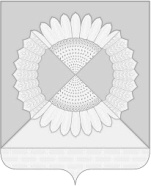 СОВЕТ ГРИШКОВСКОГО СЕЛЬСКОГО ПОСЕЛЕНИЯ КАЛИНИНСКОГО РАЙОНАРЕШЕНИЕсело ГришковскоеО внесении изменений в решение Совета Гришковского сельского поселения Калининского района от 21 декабря 2022 года№ 134 "О бюджете Гришковского сельскогопоселения Калининского района на 2023 год"В соответствии со статьями 9, 11 Бюджетного кодекса Российской Федерации, Совет Гришковского сельского поселения Калининского района РЕШИЛ:1. Внести в решение Совета Гришковского сельского поселения Калининского района от 21 декабря 2022 года № 134 "О бюджете Гришковского сельского поселения Калининского района на 2023 год" следующие изменения:1.1. . В пункте 1 Решения слова: - "общий объем доходов в сумме 16387,0 тыс. рублей"заменить словами "общий объем доходов в сумме 16112,5 тыс. рублей";- "общий объем расходов в сумме 17981,7 тыс. рублей" заменить словами "общий объем расходов в сумме 17707,2 тыс. рублей";-"дефицит (профицит) бюджета поселения в сумме 0,00 тыс. рублей"заменить словами "дефицит бюджета поселения в сумме 1594,7тыс. рублей.".1.2. Приложение 1 изложить в новой редакции согласно приложению 1.1.3. Приложение 2 изложить в новой редакции согласно приложению 2.1.4. Приложение 3 изложить в новой редакции согласно приложению 3.1.5. Приложение 4 изложить в новой редакции согласно приложению 4.1.6. Приложение 5 изложить в новой редакции согласно приложению 5.1.7. Приложение 6 изложить в новой редакции согласно приложению 6.22. Общему отделу администрации Гришковского сельского поселения Калининского района (Тихомирова Г.В.) опубликовать настоящее решение в газете "Калининец" и разместить на официальном сайте Гришковского сельского поселения Калининского района в информационно-телекоммуникационной сети "Интернет".3. Контроль за выполнением настоящего решения возложить на постоянную комиссию Совета Гришковского сельского поселения Калининского района по бюджету, экономике, налогам и распоряжению муниципальной собственностью, вопросам землепользования и благоустройства (Дмух В.Н.).4. Решение вступает в силу со дня его официального опубликования.Глава Гришковского сельского поселенияКалининского района                                                                          Т.А. НекрасоваПриложение 1к решению Совета Гришковского сельского поселенияКалининского районаот 21.12.2023 № 171"Приложение 1УТВЕРЖДЕНрешением Совета Гришковского сельского поселенияКалининского районаот 21 декабря 2022 года № 134(в редакции решения СоветаГришковского сельского поселенияКалининского районаот 21.12.2023 № 171)Объем поступлений доходов в бюджет поселения по кодам видов (подвидов) доходов на 2023 годГлава Гришковского сельского поселенияКалининского района                                                                                                 Т.А. НекрасоваПриложение 2к решению Совета Гришковского сельского поселенияКалининского районаот 21.12.2023 № 171"Приложение 2УТВЕРЖДЕНрешением Совета Гришковского сельского поселенияКалининского районаот 21 декабря 2022 года № 134(в редакции решения СоветаГришковского сельского поселенияКалининского районаот 21.12.2023 № 171)Безвозмездные поступления в составе доходов Гришковского сельского поселения Калининского района из бюджетов бюджетной системы Российской Федерации в 2023 годуГлава Гришковского сельского поселенияКалининского района                                                                                                 Т.А. НекрасоваПриложение 3к решению Совета Гришковского сельского поселенияКалининского районаот 21.12.2023 № 171"Приложение 3УТВЕРЖДЕНрешением Совета Гришковского сельского поселенияКалининского районаот 21 декабря 2022 года № 134(в редакции решения СоветаГришковского сельского поселенияКалининского районаот 21.12.2023 № 171)Распределение бюджетных ассигнований по разделам и подразделамклассификации расходов бюджетов на 2023 годГлава Гришковского сельского поселенияКалининского района                                                                                                 Т.А. НекрасоваПриложение 4к решению Совета Гришковского сельского поселенияКалининского районаот 21.12.2023 № 171"Приложение 4УТВЕРЖДЕНрешением Совета Гришковского сельского поселенияКалининского районаот 21 декабря 2022 года № 134(в редакции решения СоветаГришковского сельского поселенияКалининского районаот 21.12.2023 № 171)Распределение бюджетных ассигнований по целевым статьям (муниципальным программам и непрограммным мероприятиям деятельности), группам видов расходов классификации расходов бюджетов на 2023 годГлава Гришковского сельского поселенияКалининского района                                                                                                 Т.А. НекрасоваПриложение 5к решению Совета Гришковского сельского поселенияКалининского районаот 21.12.2023 № 171"Приложение 5УТВЕРЖДЕНрешением Совета Гришковского сельского поселенияКалининского районаот 21 декабря 2022 года № 134(в редакции решения СоветаГришковского сельского поселенияКалининского районаот 21.12.2023 № 171)Ведомственная структура расходов бюджета Гришковского сельского поселения Калининского района на 2023 годГлава Гришковского сельского поселенияКалининского района                                                                                                 Т.А. НекрасоваПриложение 6к решению Совета Гришковского сельского поселенияКалининского районаот 21.12.2023 № 171"Приложение 6УТВЕРЖДЕНрешением Совета Гришковского сельского поселенияКалининского районаот 21 декабря 2022 года № 134(в редакции решения СоветаГришковского сельского поселенияКалининского районаот 21.12.2023 № 171)Источники внутреннего финансирования дефицитабюджета Гришковского сельского поселения Калининского района на 2023 годГлава Гришковского сельского поселенияКалининского района                                                                                                 Т.А. Некрасоваот21.12.2023№171КодНаименование дохода2023 год1 00 00000 00 0000 000Доходы5479,71 01 02000 01 0000 110Налог на доходы физических лиц370,01 05 03000 01 0000 110Единый сельскохозяйственный налог1964,71 06 01030 10 0000 110Налог на имущество физических лиц, взимаемый по ставкам, применяемым к объектам налогообложения, расположенным в границах поселений435,61 03 02200 01 0000 110Доходы от уплаты акцизов на нефтепродукты1735,61 06 06000 10 0000 110Земельный налог692,01 11 05035 10 0000 120Доходы от сдачи в аренду имущества, находящегося в оперативном управлении органов управления сельских поселений и созданных ими учреждений (за исключением имущества муниципальных бюджетных и автономных учреждений)210,01 13 01995 10 0000 130Прочие доходы от оказания платных услуг (работ) получателями средств бюджетов сельских поселений40,81 13 02065 10 0000 130Доходы, поступающие в порядке возмещения расходов, понесенных в связи с эксплуатацией имущества сельских поселений27,51 13 02995 10 0000 130Прочие доходы от компенсации затрат бюджетов сельских поселений0,51 16 02020 02 0000 140Административные штрафы, установленные законами субъектов Российской Федерации об административных правонарушениях, за нарушение муниципальных правовых актов3,0Безвозмездные поступления10632,82 00 00000 00 0000 000Дотации бюджетам субъектов Российской Федерации и муниципальных образований6265,72 02 10000 00 0000 150Дотации на выравнивание бюджетной обеспеченности6265,72 02 16001 10 0000 150Дотации бюджетам поселений на выравнивание бюджетной обеспеченности из бюджетов муниципальных районов1967,32 02 19999 10 0000 150Прочие дотации бюджетам сельских поселений511,32 02 30000 00 0000 150Субвенции бюджетам бюджетной системы Российской Федерации122,42 02 30024 10 0000 150Субвенции бюджетам сельских поселений на выполнение передаваемых полномочий субъектов  Российской Федерации3,82 02 35118 10 0000 150Субвенции бюджетам сельских поселений  на осуществление  первичного воинского учета на территориях, где отсутствуют военные комиссариаты118,62 07 05030 10 0000 150Прочие безвозмездные поступления в бюджеты сельских поселений10,02 02 40000 00 0000 150Иные межбюджетные трансферты4234,72 02 49999 10 0000 150Прочие межбюджетные трансферты, передаваемые бюджетам сельских поселений4234,7Всего доходов16112,5"КодНаименование доходаСумма,тыс. руб.КодНаименование доходаСумма,тыс. руб.2 00 00000 00 0000 000Безвозмездные поступления10622,82 02 10000 00 0000 150Дотации бюджетам субъектов Российской Федерации и муниципальных образований6265,72 02 15001 00 0000 150Дотации на выравнивание бюджетной обеспеченности3787,12 02 15001 10 0000 150Дотации бюджетам поселений на выравнивание бюджетной обеспеченности из бюджета субъекта Российской Федерации3787,12 02 16001 00 0000 150Дотации на выравнивание бюджетной обеспеченности1967,32 02 16001 10 0000 150Дотации бюджетам поселений на выравнивание бюджетной обеспеченности из бюджетов муниципальных районов1967,32 02 19999 10 0000 150Прочие дотации бюджетам сельских поселений511,32 02 30000 00 0000 150Субвенции бюджетам бюджетной системы Российской Федерации122,42 02 35118 10 0000 150Субвенции бюджетам сельских поселений  на осуществление первичного воинского учета на территориях, где отсутствуют военные комиссариаты118,62 02 30024 10 0000 150Субвенции бюджетам сельских поселений на выполнение передаваемых полномочий субъектов  Российской Федерации3,82 02 40000 00 0000 150Иные межбюджетные трансферты4234,72 02 49999 10 0000 150Прочие межбюджетные трансферты, передаваемые бюджетам сельских поселений4234,7"№п/пНаименование показателяКод бюджетной классификацииСумма на 2023 годВсего расходов:000017707,2в том числе:1Общегосударственные вопросы01004930,7Функционирование высшего должностного лица органа местного самоуправления0102716,3Функционирование законодательных (представительных) органов местного самоуправления010321,0Функционирование высших органов исполнительной власти местных администраций01042967,2Обеспечение деятельности финансовых, налоговых и таможенных органов и органов финансового (финансово-бюджетного) надзора010659,0Резервные фонды011125,0Другие общегосударственные вопросы01131142,22Национальная оборона0200118,6Мобилизационная и вневойсковая  подготовка0203118,63Национальная безопасность и правоохранительная деятельность03006,0Защита населения и территории от чрезвычайных ситуаций природного и техногенного характера, пожарная безопасность03104,0Другие вопросы в области национальной безопасности и правоохранительной деятельности03142,04Национальная экономика04002214,7Дорожное хозяйство (дорожные фонды)04092214,75Жилищно – коммунальное хозяйство05006770,1Коммунальное хозяйство05024013,6Благоустройство05032734,5Другие вопросы в области жилищно-коммунального хозяйства050522,06Образование07003,0Молодёжная политика07073,07Культура, кинематография 08003637,1Культура08013357,4Другие вопросы в области культуры, кинематографии0804279,78Социальная политика100024,0Пенсионное обеспечение100124,09Физическая культура и спорт11003,0Массовый спорт11023,0"НаименованиеЦСРВРСумма,тыс. руб.ВСЕГО:17707,2Муниципальная программа Гришковского сельского поселения Калининского района "Организация муниципального управления" на 2018-2023 годы01 0 00 000005073,3Обеспечение деятельности администрации Гришковского сельского поселения Калининского района01 1 00 000004329,2Высшее должностное лицо Гришковского сельского поселения Калининского района01 1 01 00000716,3Расходы на обеспечение функций органов местного самоуправления01 1 01 00190716,3Расходы на выплаты персоналу в целях обеспечения выполнения функций государственными (муниципальными) органами01 1 01 00190100716,3Обеспечение выполнения функций администрации Гришковского сельского поселения Калининского района01 1 02 000002963,4Расходы на обеспечение функций органов местного самоуправления01 1 02 001902963,4Расходы на выплаты персоналу в целях обеспечения выполнения функций государственными (муниципальными) органами01 1 02 001901002943,4Иные бюджетные ассигнования01 1 02 0019080020,0Административные комиссии01 1 03 000003,8Осуществление отдельных полномочий Краснодарского края по образованию и организации деятельности административных комиссий01 1 03 001903,8Закупка товаров, работ и услуг для обеспечения государственных (муниципальных) нужд01 1 03 001902003,8Финансовое обеспечение непредвиденных расходов01 1 04 0000025,0Резервные фонды местных администраций 01 1 04 1001025,0Иные бюджетные ассигнования01 1 04 1001080025,0Обеспечение деятельности представительного органа власти Гришковского сельского поселения Калининского района 01 1 05 0000021,0Депутаты Совета Гришковского сельского поселения Калининского района01 1 05 0019021,0Расходы на выплаты персоналу в целях обеспечения выполнения функций государственными (муниципальными) органами01 1 05 0019010018,0Закупка товаров, работ и услуг для обеспечения государственных (муниципальных) нужд01 1 05 001902002,8Иные бюджетные ассигнования01 1 05 001908000,2Обеспечение деятельности контрольно-счетной палаты муниципального образования Калининский район01 1 06 0000029,5Обеспечение функций контрольно-счетной палаты01 1 06 0019029,5Межбюджетные трансферты01 1 06 0019050029,5Другие мероприятия в области социальной поддержки граждан01 1 07 0000024,00Доплаты к пенсиям, дополнительное пенсионное обеспечение01 1 07 1005024,00Социальное обеспечение и иные выплаты населению01 1 07 1005030024,00Другие мероприятия по полномочиям администрации Гришковского сельского поселения Калининского района01 1 08 000001142,2Выполнение функций территориальных органов местного самоуправления (ТОС)01 1 08 112906,6Закупка товаров, работ и услуг для обеспечения государственных (муниципальных) нужд01 1 08 112902006,6Развитие материально-технической базы и освещение деятельности администрации01 1 08 152901135,6Закупка товаров, работ и услуг для обеспечения государственных (муниципальных) нужд01 1 08 152902001135,6Обеспечение деятельности по осуществлению внутреннего муниципального финансового контроля01 1 09 0000029,5Передача полномочий по осуществлению внутреннего муниципального финансового контроля01 1 09 1539029,5Межбюджетные трансферты01 1 09 1539050029,5Мобилизационная и вневойсковая подготовка01 1 90 00000118,6Осуществление первичного воинского учета на территориях, где отсутствуют военные комиссариаты01 1 90 51180118,6Расходы на выплаты персоналу в целях обеспечения выполнения функций государственными (муниципальными) органами01 1 90 5118010076,7Закупки товаров, работ и услуг для обеспечения государственных (муниципальных) нужд01 1 90 5118020041,9Муниципальная программа Гришковского сельского поселения Калининского района "Обеспечение безопасности населения" на 2018-2023 годы02 0 00 000006,0Национальная безопасность и правоохранительная деятельность02 1 00 000006,0Мероприятия по предупреждению и ликвидации последствий чрезвычайных ситуаций и стихийных бедствий02 1 01 000006,0Мероприятия по защите населения и территории от чрезвычайных ситуаций природного и техногенного характера, гражданская оборона02 1 01 132802,0Закупка товаров, работ и услуг для обеспечения государственных (муниципальных) нужд02 1 01 132802002,0Мероприятия по пожарной безопасности02 1 01 132902,0Закупка товаров, работ и услуг для обеспечения государственных (муниципальных) нужд02 1 01 132902002,0Мероприятия по обеспечению безопасности населения02 1 01 133302,0Закупка товаров, работ и услуг для обеспечения государственных (муниципальных) нужд02 1 01 133302002,0Муниципальная программа Гришковского сельского поселения Калининского района "Развитие национальной экономики" на 2018-2023 годы03 0 00 000002214,7Дорожное хозяйство03 1 00 000002214,7Мероприятия в области ремонта дорог местного значения03 1 01 000002214,7Текущий ремонт и содержание дорог03 1 01 103202214,7Закупка товаров, работ и услуг для обеспечения государственных (муниципальных) нужд03 1 01 103202002214,7Муниципальная программа Гришковского сельского поселения Калининского района "Развитие жилищно-коммунального хозяйства Гришковского сельского поселения" на 2018-2023 годы04 0 00 000004270,1Благоустройство04 1 00 000004270,1Обеспечение выполнения функций в области жилищно-коммунального хозяйства04 1 01 000004270,1Борьба с сорной растительностью и карантинными растениями на территории сельского поселения04 1 01 1033046,0Закупка товаров, работ и услуг для обеспечения государственных (муниципальных) нужд04 1 01 1033020046,0Организация благоустройства мест отдыха04 1 01 10340508,9Закупка товаров, работ и услуг для обеспечения государственных (муниципальных) нужд04 1 01 10340200508,9Организация и содержание мест захоронения04 1 01 103504,5Закупка товаров, работ и услуг для обеспечения государственных (муниципальных) нужд04 1 01 103502004,5Мероприятия в области коммунального хозяйства04 1 01 103601513,6Закупка товаров, работ и услуг для обеспечения государственных (муниципальных) нужд04 1 01 103602001513,6Благоустройство территории, прилегающей к памятникам культурного наследия, на земельном участке  - земли населенных пунктов – для размещения и обслуживания объектов культурного наследия", расположенном по адресу: Калининский район, с. Гришковское, ул. Советская, 62 "З""04 1 01 103701648,7Закупка товаров, работ и услуг для обеспечения государственных (муниципальных) нужд04 1 01 103702001648,7Мероприятие по организации сбора и вывоза ТКО04 1 01 1038015,0Закупки товаров, работ и услуг для обеспечения государственных (муниципальных) нужд04 1 01 1038020015,0Передача полномочий по обеспечению деятельности в части выполнения гарантированного перечня услуг по погребению и похоронному делу04 1 01 1040022,0Межбюджетные трансферты04 1 01 1040050022,0Благоустройство территории ТОС № 1, который является победителем краевого конкурса на звание "Лучший орган территориального общественного самоуправления"04 1 02 00000511,4Организация благоустройства территории Гришковского сельского поселения ТОС № 104 1 02 S0390511,4Закупки товаров, работ и услуг для обеспечения государственных (муниципальных) нужд04 1 02 S0390200511,4Муниципальная программа Гришковского сельского поселения Калининского района "Молодежь Гришковского сельского поселения" на 2018-2023 годы05 1 00 000003,0Мероприятия в области молодежной политики05 1 01 000003,0Поддержка молодежи Гришковского сельского поселения Калининского района05 1 01 101903,0Закупка товаров, работ и услуг для обеспечения государственных (муниципальных) нужд05 1 01 101902003,0Муниципальная программа Гришковского сельского поселения "Развитие культуры" на 2018-2023 годы06 1 00 000003637,1Совершенствование деятельности в сфере библиотечного обслуживания населения06 1 01 00000478,4Расходы на обеспечение деятельности (оказание услуг) муниципальных учреждений06 1 01 00590478,4Расходы на выплаты персоналу в целях обеспечения выполнения функций государственными (муниципальными) органами, казенными учреждениями06 1 01 00590100427,4Закупка товаров, работ и услуг для обеспечения государственных (муниципальных) нужд06 1 01 0059020050,0Иные бюджетные ассигнования06 1 01 005908001,0Расходы на обеспечение деятельности (оказание услуг) муниципальных учреждений06 1 02 000002879,0Осуществление деятельности учреждений культуры06 1 02 005902759,0Предоставление субсидий бюджетным, автономным учреждениям и иным некоммерческим организациям06 1 02 005906002759,0Осуществление деятельности МБУ - Гришковский СДК (приобретение имущества)06 1 02 62980120,0Предоставление субсидий бюджетным, автономным учреждениям и иным некоммерческим организациям06 1 02 62980600120,0Расходы по объектам культурного наследия06 1 03 00000279,7Разработка проектов зон охраны объектов культурного наследия, расположенных на территории Гришковского сельского поселения06 1 03 00591279,7Закупка товаров, работ и услуг для обеспечения государственных (муниципальных) нужд06 1 03 00591200279,7Муниципальная программа Гришковского сельского поселения Калининского района "Развитие физической культуры и спорта" на 2018-2023 годы07 1 00 000003,0Обеспечение выполнения функций в области физической культуры и спорта07 1 01 000003,0Мероприятия по развитию физической культуры и спорта07 1 01 100703,0Закупка товаров, работ и услуг для обеспечения государственных (муниципальных) нужд07 1 01 100702003,0Деятельность администрации Гришковского сельского поселения99 0 00 000002500,0Прочие мероприятия администрации Гришковского сельского поселения99 9 00 000002500,0Приобретение специальной техники (на базе шасси трактора)99 9 00 602002500,0Закупка товаров, работ и услуг для обеспечения государственных (муниципальных) нужд99 9 00 602002002500,0"НаименованиеВедРзПРЦСРЦСРЦСРЦСРВРСумма на 2023 год,тыс. руб.Всего:17 707,2Совет Гришковского сельского поселения Калининского района99121,0Общегосударственные вопросы9910121,0Функционирование законодательных (представительных) органов государственной власти и представительных органов муниципальных образований991010321,0Обеспечение деятельности представительного органа власти Гришковского сельского поселения  Калининского района9910103011050000021,0Депутаты Совета Гришковского сельского поселения Калининского района9910103011050019021,0Расходы на выплаты персоналу в целях обеспечения выполнения функций государственными (муниципальными) органами, казенными учреждениями, органами управления государственными внебюджетными фондами9910103011050019010018,0Закупка товаров, работ и услуг для обеспечения государственных (муниципальных) нужд991010301105001902002,8Иные бюджетные ассигнования991010301105001908000,2Администрация Гришковского сельского поселения Калининского района99217 686,2Общегосударственные вопросы992014 909,7Муниципальная программа Гришковского сельского поселения "Организация муниципального управления" на 2018-2023 годы992010201 0 00 0000001 0 00 0000001 0 00 0000001 0 00 00000716,3Функционирование высшего должностного лица субъекта Российской Федерации и муниципального образования 99201020110100000716,3Расходы на обеспечение функций органов местного самоуправления99201020110100190716,3Расходы на выплаты персоналу в целях обеспечения выполнения функций государственными (муниципальными) органами, казенными учреждениями, органами управления государственными внебюджетными фондами99201020110100190100716,3Функционирование Правительства Российской Федерации, высших исполнительных органов государственной власти субъектов Российской Федерации, местных администраций99201042 967,2Муниципальная программа Гришковского сельского поселения "Организация муниципального управления" на 2018-2023 годы992010401000000003 086,4Обеспечение деятельности администрации Гришковского сельского поселения Калининского района992010401100000002 967,2Обеспечение выполнения функций администрации Гришковского сельского поселения Калининского района992010401102000002 963,4Расходы на обеспечение функций органов местного самоуправления992010401102001902 963,4Расходы на выплаты персоналу в целях обеспечения выполнения функций государственными (муниципальными) органами, казенными учреждениями, органами управления государственными внебюджетными фондами992010401102001901002 943,4Иные бюджетные ассигнования9920104011020019080020,0Муниципальная программа Гришковского сельского поселения Калининского района "Организация муниципального управления" на 2018-2023 годы992010401100000003,8Административные комиссии 992010401103000003,8Осуществление отдельных полномочий Краснодарского края по образованию и организации деятельности административных комиссий992010401103001903,8Закупка товаров, работ и услуг для обеспечения государственных (муниципальных) нужд992010401103001902003,8Обеспечение деятельности финансовых, налоговых и таможенных органов и органов финансового (финансово-бюджетного) надзора992010659,0Муниципальная программа Гришковского сельского поселения Калининского района "Организация муниципального управления" на 2018-2023 годы992106010000000059,0Обеспечение деятельности администрации Гришковского сельского поселения Калининского района9920106011000000059,0Обеспечение деятельности контрольно-счетной палаты муниципального образования Калининский район9920106011060000029,5Расходы на обеспечение функций  контрольно-счетной палаты9920106011060019029,5Межбюджетные трансферты9920106011060019050029,5Муниципальная программа Гришковского сельского поселения Калининского района "Организация муниципального управления" на 2018-2023 годы9920106010000000029,5Обеспечение деятельности по осуществлению внутреннего муниципального финансового контроля9920106011090000029,5Передача полномочий по осуществлению внутреннего муниципального финансового контроля9920106011091539029,5Межбюджетные трансферты9920106011091539050029,5Резервные фонды992011125,0Муниципальная программа Гришковского сельского поселения Калининского района "Организация муниципального управления" на 2018-2023 годы9920111010000000025,0Обеспечение деятельности администрации Гришковского сельского поселения Калининского района9920111011000000025,0Финансовое обеспечение непредвиденных расходов9920111011040000025,0Резервные фонды местных администраций 9920111011041001025,0Иные бюджетные ассигнования9920111011041001080025,0Другие общегосударственные вопросы99201131 142,2Муниципальная программа Гришковского сельского поселения "Организация муниципального управления" на 2018-2023 годы992011301000000001 142,2Обеспечение деятельности администрации Гришковского сельского поселения Калининского района992011301100000001 142,2Другие мероприятия по полномочиям администрации Гришковского сельского поселения Калининского района992011301108000001 142,2Выполнение функций территориальных органов местного самоуправления992011301108112906,6Закупка товаров, работ и услуг для обеспечения государственных (муниципальных) нужд992011301108112902006,6Развитие материально-технической базы и освещение деятельности администрации992011301108152901 135,6Закупка товаров, работ и услуг для обеспечения государственных (муниципальных) нужд992011301108152902001 135,6Национальная оборона99202118,6Мобилизационная и вневойсковая  подготовка9920203118,6Муниципальная программа Гришковского сельского поселения "Организация муниципального управления" на 2018-2023 годы99202030100000000118,6Обеспечение деятельности администрации Гришковского сельского поселения Калининского района99202030110000000118,6Осуществление первичного воинского учета на территориях, где отсутствуют военные комиссариаты99202030110951180118,6Расходы на выплаты персоналу в целях обеспечения выполнения функций государственными (муниципальными) органами, казенными учреждениями, органами управления государственными внебюджетными фондами9920203011095118010076,7Закупки товаров, работ и услуг для обеспечения государственных (муниципальных) нужд9920203011095118020041,9Национальная безопасность и правоохранительная деятельность992036,0Защита населения и территории от чрезвычайных ситуаций природного и техногенного характера, пожарная безопасность99203102,0Муниципальная программа Гришковского сельского поселения Калининского района "Обеспечение безопасности населения" на 2018-2023 годы992031002000000002,0Национальная безопасность и правоохранительная деятельность992031002100000002,0Мероприятия по защите населения и территории от чрезвычайных ситуаций природного и техногенного характера, гражданская оборона992031002101132802,0Закупка товаров, работ и услуг для обеспечения государственных (муниципальных) нужд992031002101132802002,0Обеспечение пожарной безопасности 99203102,0Муниципальная программа Гришковского сельского поселения Калининского района «Обеспечение безопасности населения» на 2018-2023 годы992031002000000002,0Мероприятия по пожарной безопасности992031002101132902,0Закупка товаров, работ и услуг для обеспечения государственных (муниципальных) нужд992031002101132902002,0Другие вопросы в области национальной безопасности и правоохранительной деятельности99203142,0Муниципальная программа Гришковского сельского поселения Калининского района "Обеспечение безопасности населения" на 2018-2023 годы992031402000000002,0Национальная безопасность и правоохранительная деятельность992031402100000002,0Мероприятия по предупреждению и ликвидации последствий чрезвычайных ситуаций и стихийных бедствий992031402101000002,0Мероприятия по обеспечению безопасности населения992031402101133302,0Закупка товаров, работ и услуг для обеспечения государственных (муниципальных) нужд992031402101133302002,0Национальная экономика992042 214,7Дорожное хозяйство (дорожные фонды)99204092 214,7Муниципальная программа Гришковского сельского поселения "Развитие национальной экономики" на 2018-2023 годы992040903000000002 214,7Дорожное хозяйство992040903100000002 214,7Мероприятия в области ремонта дорог местного значения992040903101000002 214,7Текущий ремонт и содержание дорог992040903101103202 214,7Закупка товаров, работ и услуг для обеспечения государственных (муниципальных) нужд992040903101103202002 214,7Жилищно-коммунальное хозяйство992056 770,1Благоустройство99205024 013,6Коммунальное хозяйство992050204000000001 513,6Муниципальная программа Гришковского сельского поселения Калининского района "Развитие жилищно-коммунального хозяйства Гришковского сельского поселения" на 2018-2023 годы992050204100000001 513,6Обеспечение выполнения функций в области жилищно-коммунального хозяйства 992050204101000001 513,6Мероприятия в области коммунального хозяйства9920502041013601 513,6Закупка товаров, работ и услуг для обеспечения государственных (муниципальных) нужд9920502041013602001 513,6Деятельность администрации Гришковского сельского поселения в области коммунального хозяйства992050299000000002 500,0Прочие мероприятия администрации Гришковского сельского поселения в области коммунального хозяйства992050299900000002 500,0Приобретение специальной техники (на базе шасси трактора)992050299900602002 500,0Закупка товаров, работ и услуг для обеспечения государственных (муниципальных) нужд992050299900602002002 500,0Муниципальная программа Гришковского сельского поселения Калининского района "Развитие жилищно-коммунального хозяйства Гришковского сельского поселения" на 2018 - 2023 годы992050304000000002 734,5Благоустройство992050304100000002 734,5Обеспечение выполнения функций в области жилищно-коммунального хозяйства992050304101000002 734,5Борьба с сорной растительностью и карантинными растениями на территории сельского поселения9920503041011033046,0Закупка товаров, работ и услуг для обеспечения государственных (муниципальных) нужд9920503041011033020046,0Организация благоустройства мест отдыха99205030410110340508,9Закупка товаров, работ и услуг для обеспечения государственных (муниципальных) нужд99205030410110340200508,9Организация и содержание мест захоронения992050304101103504,5Закупка товаров, работ и услуг для обеспечения государственных (муниципальных) нужд992050304101103502004,5Благоустройство территории, прилегающей к памятникам культурного наследия, на земельном участке - земли населенных пунктов – для размещения и обслуживания объектов культурного наследия", расположенном по адресу: Калининский район, с.Гришковское  ул. Советская, 62 "З""992050304101103701 648,7Закупка товаров, работ и услуг для обеспечения государственных (муниципальных) нужд992050304101103702001 648,7Мероприятие по организации сбора и вывоза ТКО9920503041011038015,0Закупка товаров, работ и услуг для обеспечения государственных (муниципальных) нужд9920503041011038020015,0Благоустройство территории ТОС № 1, который является победителем краевого конкурса на звание "Лучший орган территориального общественного самоуправления"99205030410200000511,4Организация благоустройства территории Гришковского сельского поселения ТОС № 1992050304102S0390511,4Закупки товаров, работ и услуг для обеспечения государственных (муниципальных) нужд992050304102S0390200511,4Другие вопросы в области жилищно-коммунального хозяйства9920505000000000022,0Муниципальная программа Гришковского сельского поселения Калининского района "Развитие жилищно-коммунального хозяйства Гришковского сельского поселения" на 2018 - 2023 годы9920505040000000022,0Обеспечение деятельности в части выполнения гарантированного перечня услуг по погребению и похоронному делу9920505041010000022,0Передача полномочий по обеспечению деятельности в части выполнения гарантированного перечня услуг по погребению и похоронному делу9920505041011040022,0Межбюджетные трансферты9920505041011040050022,0Образование992073,0Молодежная политика99207073,0Муниципальная программа Гришковского сельского поселения Калининского района "Молодежь Гришковского сельского поселения" на 2018-2023 годы992070705100000003,0Мероприятия в области молодежной политики992070705101000003,0Поддержка молодежи Гришковского сельского поселения Калининского района992070705101101903,0Закупка товаров, работ и услуг для обеспечения государственных (муниципальных) нужд992070705101101902003,0Культура и кинематография 992083637,1Культура99208013357,4Муниципальная программа Гришковского сельского поселения Калининского района "Развитие культуры" на 2018-2023 годы992080106100000003357,4Совершенствование деятельности в сфере библиотечного обслуживания населения99208010610100000478,4Расходы на выплаты персоналу в целях обеспечения выполнения функций государственными (муниципальными) учреждениями99208010610100590100427,4Закупка товаров, работ и услуг для обеспечения государственных (муниципальных) нужд9920801061010059020050,0Иные бюджетные ассигнования992080106101005908001,0Расходы на обеспечение деятельности (оказание услуг) муниципальных учреждений992080106102000002879,0Осуществление деятельности учреждений культуры992080106102005902759,0Предоставление субсидий бюджетным, автономным учреждениям и иным некоммерческим организациям992080106102005906002 759,0Осуществление деятельности МБУ- Гришковский СДК (приобретение имущества)99208010610262980120,0Предоставление субсидий бюджетным, автономным учреждениям и иным некоммерческим организациям99208010610262980600120,0Другие вопросы в области культуры, кинематографии 9920804279,7Расходы по объектам культурного наследия99208040610300000279,7Разработка проектов зон охраны объектов культурного наследия, расположенных на территории Гришковского сельского поселения99208040610300591279,7Закупка товаров, работ и услуг для обеспечения государственных (муниципальных) нужд99208040610300591200279,7Социальная политика9921024,0Дополнительное пенсионное обеспечение992100124,0Муниципальная программа Гришковского сельского поселения "Организация муниципального управления" на 2018-2023 годы9921001010000000024,0Другие мероприятия в области социальной поддержки граждан9921001011070000024,0Доплаты к пенсиям, дополнительное пенсионное обеспечение9921001011071005024,0Социальное обеспечение и иные выплаты населению9921001011071005030024,0Физическая культура и спорт992113,0Массовый спорт992110200000000003,0Муниципальная программа Гришковского сельского поселения Калининского района "Развитие физической культуры и спорта" на 2018-2023 годы992110207000000003,0Обеспечение выполнения функций в области физической культуры и спорта992110207101000003,0Мероприятия по развитию физической культуры и спорта992110207101100703,0Закупка товаров, работ и услуг для обеспечения государственных (муниципальных) нужд992110207101100702003,0"  № п/пКодНаименование групп, подгрупп, статей, подстатей, элементов, программ (подпрограмм), кодов экономической классификации источников внутреннего финансирования дефицита бюджетаСумма,тыс. руб.1.2.3.4.992 01 00 00 00 00 0000 000Источники внутреннего финансирования дефицита бюджета1 549,71.992 01 03 00 00 00 0000 000Бюджетные кредиты от других бюджетов бюджетной системы Российской Федерации0,0992 01 03 00 00 00 0000 700Получение бюджетных кредитов от других бюджетов бюджетной системы Российской Федерации в валюте Российской Федерации0,0992 01 03 01 00 10 0000 710Получение бюджетных кредитов от других бюджетов бюджетной системы Российской Федерации муниципальным бюджетом в валюте Российской Федерации0,0992 01 03 01 00 10 0000 800Погашение бюджетных кредитов от других бюджетов бюджетной системы Российской Федерации муниципальным бюджетом в валюте Российской Федерации0,0992 01 03 01 00 10 0000 810Погашение бюджетных кредитов от других бюджетов бюджетной системы Российской Федерации муниципальным бюджетом в валюте Российской Федерации0,02.992 01 05 00 00 00 0000 000Изменение остатков средств на счетах по учёту средств бюджета1 594,7992 01 05 02 00 00 0000 500Увеличение прочих остатков средств бюджетов-16 112,5992 01 05 02 01 00 0000 510Увеличение прочих остатков денежных средств бюджетов-16 112,5992 01 05 02 01 10 0000 510Увеличение прочих остатков денежных средств бюджета поселения-16 112,5992 01 05 00 00 00 0000 600Уменьшение остатков средств бюджетов17 707,2992 01 05 02 01 00 0000 610Уменьшение прочих остатков денежных средств бюджетов 17 707,2992 01 05 02 01 10 0000 610Уменьшение прочих остатков денежных средств бюджета поселения17 707,2"